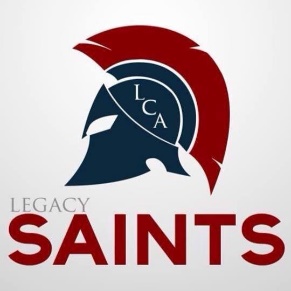              	Secondary Class Schedule Regular Schedule                                     Chapel Schedule 1 Hour Delay                                               2 Hour DelayPeriodStart Time - End TimePeriodStart Time - End TimeHR/Saints9:15-9:25HR/Saints10:15-10:25     19:30-10:10     110:30-11:00     210:15-10:55     211:05-11:35     311:00-11:45     311:40-12:10  Lunch             11:50-12:15  Lunch                12:15-12:40     4 12:20-1:00     412:45-1:15     5            1:05-1:45     5            1:20-1:50     6       1:50-2:30     6       1:55-2:30     7 2:35-3:15     7 2:35-3:15    HR3:15    HR3:15PeriodStart Time - End TimePeriodStart Time - End TimeHR/Saints8:15-8:25HR/Saints8:15-8:25     18:30-9:20     18:30-9:10     29:25-10:15     29:15-9:55     310:20-11:10     Chapel10:00-11:00     4             11:15-12:05     3             11:05-11:45  Lunch12:10-12:35  Lunch11:50-12:15     5            12:40-1:30     4            12:20-1:00     6       1:35-2:25     5       1:05-1:45     7 2:30-3:15     6 1:50-2:30    HR3:15    72:35-3:15